   台北市不動產仲介經紀商業同業公會 函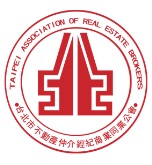                                                 公會地址：110台北市信義區基隆路1段111號8F-1                                                公會網址：http://www.taipeihouse.org.tw/                                                電子郵址：taipei.house@msa.hinet.net                                                聯絡電話：2766-0022傳真：2760-2255         受文者：各會員公司 發文日期：中華民國107年6月29日發文字號：北市房仲雄字第107094號速別：普通件密等及解密條件或保密期限：附件： 主旨：內政部來函有關地政士及不動產經紀業防制洗錢辦法資料保存年限之規定，與個人資料保護法規定之適用疑義1案，轉發會員公司，請 查照。說明：依據內政部107年6月25日內授中辦地字第1071302392號函辦理。內政部函文詳如附件。正本：各會員公司副本：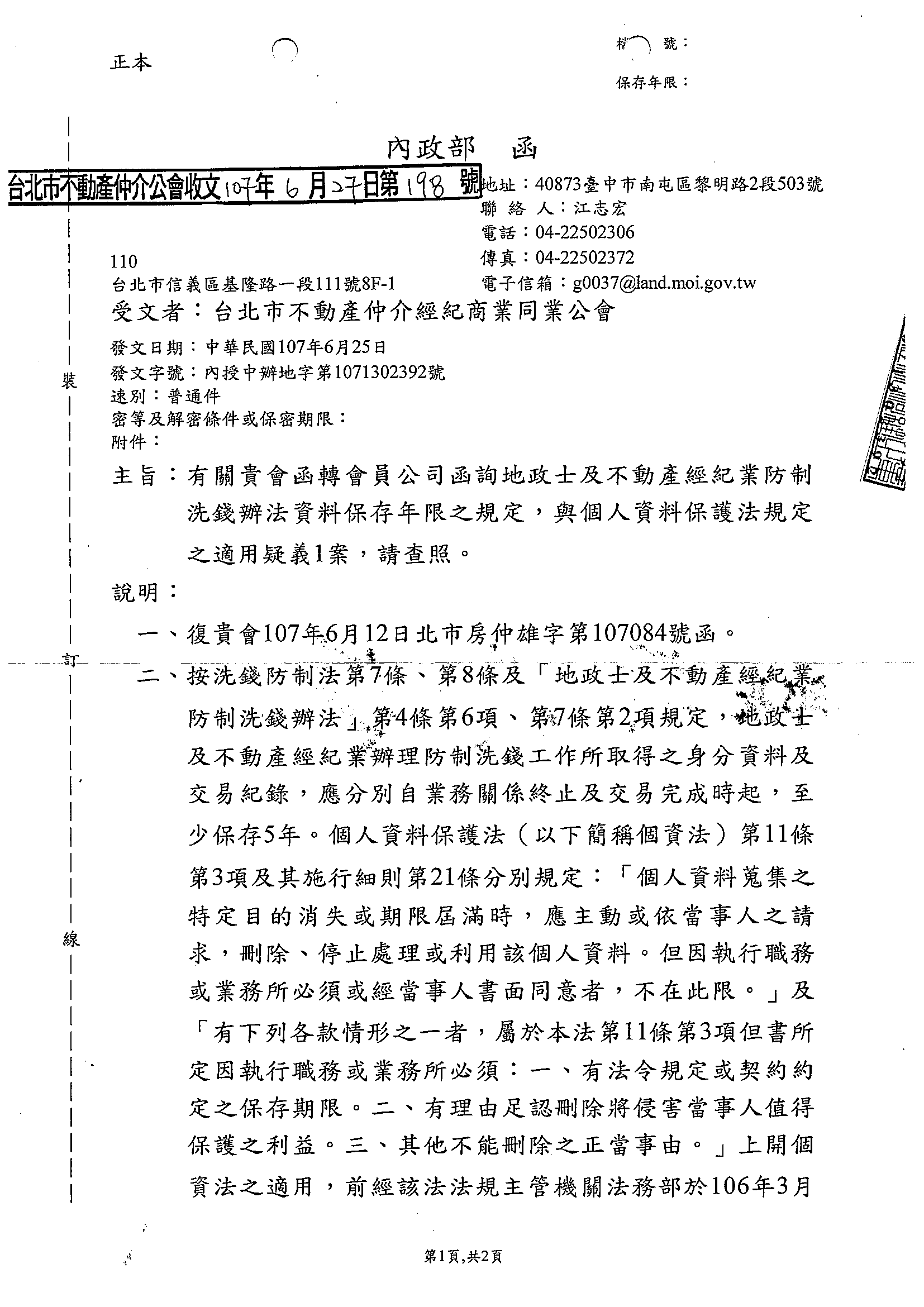 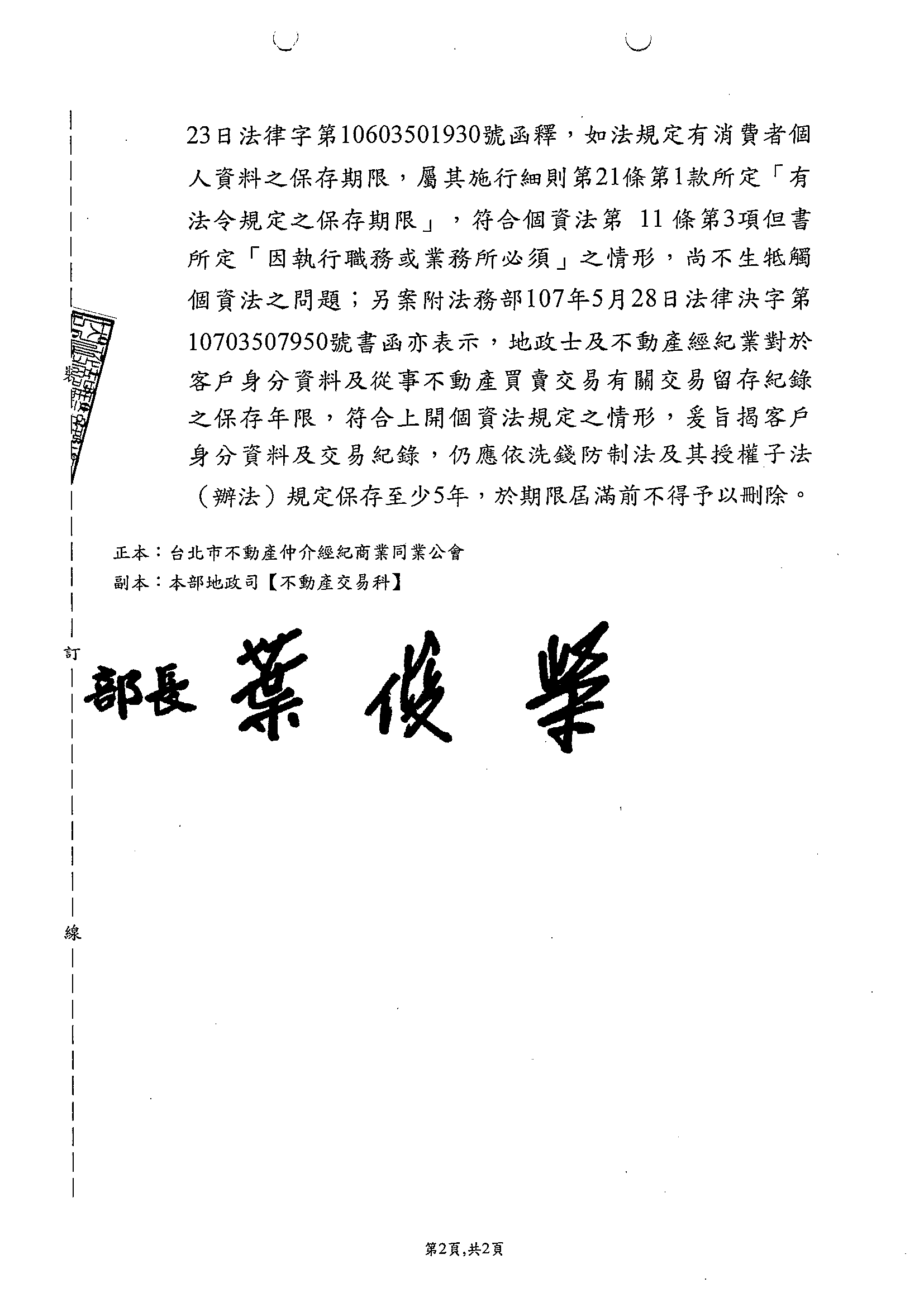 